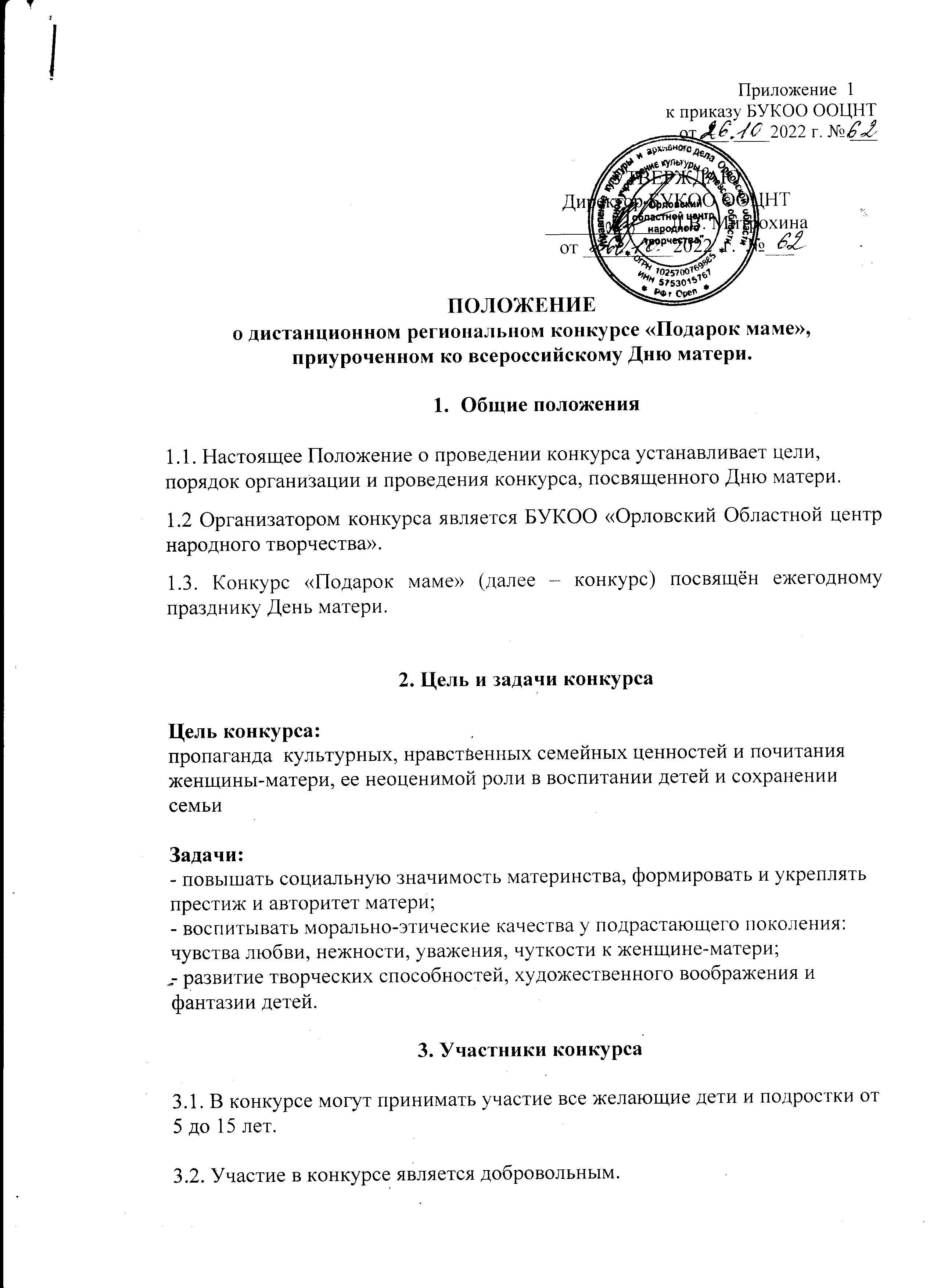 4. Порядок и условия проведения Конкурса4.1. Общее руководство Конкурсом осуществляет оргкомитет, который формируется из представителей учреждений организаторов Конкурса.4.2.  Конкурс проходит в дистанционном формате с 1 по 30 ноября 2022 г. в три этапа: - I этап – с 1 по 25  ноября 2022 года - прием заявок, согласий на обработку данных, поделок  и видео работ участников Конкурса по предложенным номинациям на участие в Конкурсе на почту центра orel_ocnt@orel-region.ru В заявке в обязательном порядке указываются все контакты участников Конкурса. Видео и работы подписываются ФИО участника.- II этап – с 26 ноября по 28 ноября 2022 года – работа жюри;- III этап – 28 по 30 ноября 2022 года – Трансляция видео работ победителей конкурса в группе ВКонтакте https://vk.com/oocnt57 В теме каждого письма должно быть указано конкурс «Подарок маме».5. Номинации КонкурсаКаждый участник может предоставить на Конкурс не более одной работы в следующих номинациях;«ДЛЯ МАМЫ С ЛЮБОВЬЮ» (поделки по декоративно-прикладному и изобразительному искусству)Участники конкурса   предоставляют качественную фотографию с рисунком или поделкой, которые сделаны своими руками в подарок для мамы.На конкурс не принимаются:а) работы плохого исполнения, смазанные и т.д.б) работы, не подходящие по теме конкурса,в) разукрашенные картинки-раскраски,г) компьютерная графика.«ЕДИНСТВЕННОЙ МАМЕ НА СВЕТЕ…» (видеоролик с творческим поздравлением маме) на выбор:- рассказ о маме;- стихотворение для мамы;- песня для мамы;- танец для мамы;3. «ЗАВТРАК ДЛЯ МАМЫ» - видеоролик с творческим приготовлением завтрака от ребенка маме.Видеоролики должен быть не более 3 минут. В работе могут быть использованы видео- и фотоматериалы с музыкальным сопровождением, озвучиванием;6. Оценка работ
6.1. Принятые к участию в Конкурсе работы оцениваются по следующим критериям:
- соответствие теме конкурса;
- оригинальность идеи;- эстетичность выполнения;
- качество исполнения;- яркость и оригинальность исполнения.
6.2. Жюри оценивает конкурсные работы по пяти бальной системе и определяет победителей Конкурса.6.3. Конкурсные работы, набравшие максимальное количество баллов, становятся победителями в своей номинации (I, II, III места).6.4. Итоговая оценка каждого участника формируется путем суммирования оценок всех членов Жюри по всем критериям.6.5. Результаты Конкурса пересмотру не подлежат.7. Подведение итогов и награждение победителей Конкурса7.1. Работы участников оцениваются коллективной группой жюри, в состав которого входят:Николаева Е.И. – заведующий культурно-досуговой деятельности Орловского Областного центра народного творчества;Шерстюк Н.В. – ведущий методист по театральному творчеству Орловского Областного центра народного творчестваЧерногоров А.И. – Ведущий художник Орловского областного центра народного творчества Луганская Н.В. - Ведущий методист по фольклору и народно-певческому жанру7.2. Победители награждаются дипломами лауреатов I, II и III степени7.3. Участники получают диплом участника конкурса8. Контакты302030, г. Орел, ул. Советская, 29, БУКОО «Орловский областной центр народного творчества».Справки по тел.: 8(4862)77 - 14 - 62 – Николаева Евгения Игоревна e-mail: orel_ocnt@orel-region.ru сайт: https://oocnt57.ruгруппа ООЦНТ «Вконтакте»: https://vk.com/oocnt57Заявка на участие в конкурсе «Подарок маме»Сведения об участникеСведения об участникеСведения об участнике1Фамилия и имя участника(ов)2Возраст участника(ов) – количество полных лет на момент выполнения конкурсной работы3Образовательное учреждение (краткое название по Уставу)4Фамилия, имя, отчество (полностью) педагога-куратора, одного из родителей (кого указывать в дипломе)5Место жительства участника Сведения о конкурсной работеСведения о конкурсной работеСведения о конкурсной работе6Номинация конкурса7Название работы8Другие сведения о работе (если есть)Контактные данные (педагога или одного из родителей)Контактные данные (педагога или одного из родителей)Контактные данные (педагога или одного из родителей)9E-mail, номер телефона